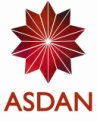 CoPE Award Formative FeedbackStudent ___________________________________________ Improving Own Learning and Performance In order to pass the Award, it is vital that you carry out the changes identified below. If you do not complete the tasks, you are likely to fail to Award.Make sure that your activity is suitable Add more detail to your preparation SheetMake sure your targets are SMARTMake your objectives more clear and preciseAttach your own Action Plan that is specific (that covers ALL parts as stated on the Prep sheet)Make clear which skills you want to developAdd more detail to your Do sheetOn the Do Sheet, say HOW you learntAdd more detail to your Review sheetAdd more detail to your Activity LogIn your Activity Log, say which targets you have achieved. Be specific. Provide more evidenceLabel your evidence to say which target you have met and how you have met itAnnotate your photographs (saying which targets have been met and how)Annotate and highlight your written evidence (saying which targets have been met and how)Make your witness statements more detailed and reference the targets you have met and howMake your peer statements more detailed and reference the targets you have met and how______________________________________________________________________________________________________________________________________________________________________________________________________________________________________________________